LUGAR Y FECHASr/a Secretario/a de InvestigaciónNOMBRE Y APELLIDO DEL/LA SECRETARIO/ANOMBRE DE LA FACULTADUniversidad Autónoma de Entre RíosDe mi mayor consideración:Por medio de la presente, la Secretaría de Investigación de la NOMBRE DE LA FACULTAD avala la participación del/la docente NOMBRE Y APELLIDO, DNI XXXXXXXX, en calidad de integrante interno en el Proyecto de Investigación y Desarrollo denominado “TÍTULO DEL PROYECTO”, de esa Facultad.Sin otro particular, la/lo saludo muy atentamente.---------------------------------------Firma y sello del/la Secretario/a de Investigación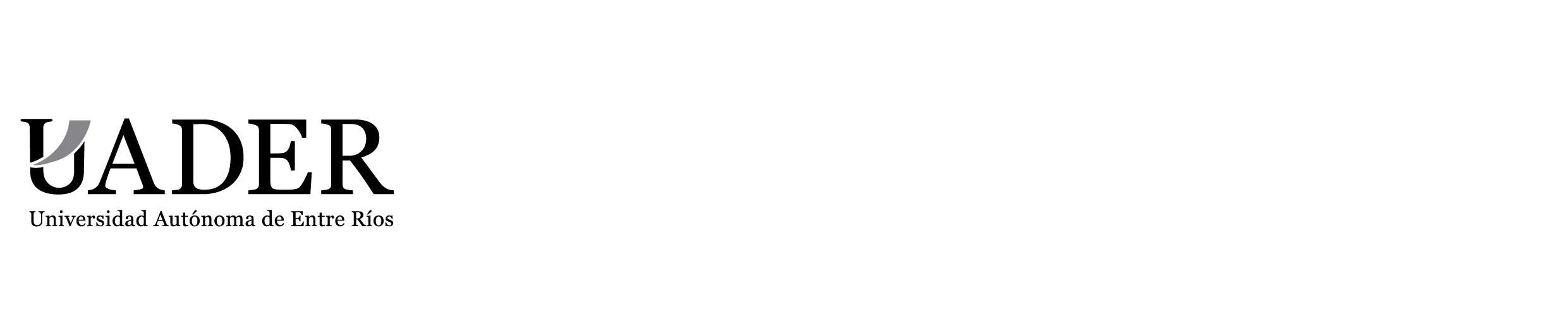 AVAL PARA LA PARTICIPACIÓN DE UN/A DOCENTE INVESTIGADOR/A DE UADER EN UN PROYECTO DE INVESTIGACIÓN DE UNA FACULTAD EN DONDE NO SE DESEMPEÑA N002-001AVAL PARA LA PARTICIPACIÓN DE UN/A DOCENTE INVESTIGADOR/A DE UADER EN UN PROYECTO DE INVESTIGACIÓN DE UNA FACULTAD EN DONDE NO SE DESEMPEÑA N002-001